    Resources for Health Science Teaching & Learning 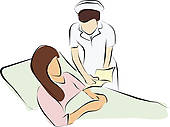 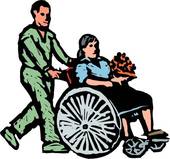 Maki Library, Fall 2020NOTE: all headings are hyperlinked to the source describedSelf-paced Tutorials for Information Literacy Skills/Research skillsTutorials provided through University of Kansas Medical Center and Kansas University, created by librarians and adhering to current Information Literacy Standards. All tutorials have videos and quizzes embedded. Tutorials are Creative Common licensed and can be used by educators and added to class resources, like Schoology.  All lessons use examples from the field of health science and take students through every step of the research process. Additional self-paced tutorials include: Search Strategies - How to create and modify efficient search strategiesQuestion Authority - How authority is constructed and contextual and how the authority you seek changes based on the purpose of your researchValue of Information - How to identify the characteristics of information which contribute to its valueScholarly Conversations - Learn five strategies for following a research conversationAccess Matters - Information access barriers and their consequencesCitations - Why citations are a foundation of scholarly communication and the basic components of a citationAsk the Right Questions“The scope of an investigation determines how large or small your investigation will be. Determining the scope of an investigation is the critical first step in the research process because you will know how far and how deep to look for answers. This lesson will teach you how to develop a research question as a way to determine the scope of an investigation.” –Description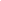 Includes example of a research paper on Influenza. Evidence-Based Practice: Choosing Your Evidence “There are many sources of evidence. At a particular time and circumstance, some sources are more appropriate than others. In each case, you want to use the best available information to make decisions. Suppose your patient has a problem that might be solved by a new procedure. Do you base your treatment decision on something you saw on the internet? No. You use research from trusted sources. However, there is an ocean of research even by trusted sources. No one can read it all. You must become skilled in knowing where to look for the answers you seek.”- Description Types of Information “In this lesson you will learn how to identify different kinds of information in order to answer your research question.”-Description.Includes examples from Health Science: flu, clinical best practices and disease spread modeling. Purdue Owl Writing ResourcesWriting for Nursing AssignmentsGuide from the Purdue Online Writing Lab (OWL), showing how to write for the profession of Nursing.Writing in the Nursing Field Guide from the Purdue Online Writing Lab, “ ‘Writing in the Field’ discusses three examples of writing tasks nurses perform: flowcharts, careplans, and narratives.”SOAP NotesNOTE: more SOAP resources are listed in the right hand side menu. “This resource provides information on SOAP Notes, which are a clinical documentation format used in a range of healthcare fields. The resource discusses the audience and purpose of SOAP notes, suggested content for each section, and examples of appropriate and inappropriate language.” - Purdue OWL summaryPatient Education MaterialsNOTE: more Patient Education Materials resources are listed in the right hand side menu.“This resource contains strategies and examples for crafting patient education documents. It explains medical data collection and audience awareness concerning readers in hospitals and clinics. Additionally, the source pays special attention to pamphlet organization and patient terminology.” - Purdue OWL summaryMedical JournalismNOTE: Additional resources listed on right hand side menu include: Original Scholarly article, Revised Article, Reporting on Conference Presentations“This resource contains information on medical journalism. The material explains the objectives of medical journalism and its applications in the media. Moreover, this resource demonstrates ways writers can accurately translate complex, scientific literature into layperson's terms.” Purdue OWL summary, Italics and underlining are mine. VideosLearning Strategies for Critical Thinking in Nursing - Jean L ...https://www.youtube.com/watch?v=mh41rgDfgJs26 minute presentation, 2014
"Jean LaBauve is a Learning Specialist located on the WSU Spokane Campus."-YouTube description.
Outline of the presentation: Why do I need a learning stategies workshop? How can I most effectively process learning in my classes? how can I manage my time to accomplish these strategies?Non-Subscription Resources: Governmental, Public/Private partnerships, AcademicNational Center for Complementary and Integrative Health, part of the US Dept of Health and Human Services, NIHIncludes: how to evaluate a website, Credible online resources * Health Info on Social Media * How to tell an ad from a report * Includes additional references like Consumers Report on Fake News Online *NON-copyright source * feel free to share *Continuing Education Credits Michigan Health & Wellness, sponsored by UofM and Blue Cross Blue Shield: Includes helpful tools for patients, such as food & activity tracker, BMI calculator, tobacco dependency quiz, personalized goal plans. County Health Rankings * American Health Rankings * Michigan Quality Improvement Consortium: common clinical practice guidelines and performance measuresOffice of Minority Health, US Dept of Health and Human Services : Resources database includes fact sheets, videos, toolkits, education & training, scientific papers, reports and briefs. Also includes National CLAS Standards, and Educational resources specifically for Nurses, includes CE credit. FARE: Food Allergy Research and Education. Resources include: food labels, FAQ on food labeling, laws and regulations, info for the Newly Diagnosed, food allergies 101, and educational videos. Recalls.gov. Includes Medicine, food, cosmetics and environmental products. Medicine includes medical devices, drugs, vaccines, blood and plasma products. TOX Town, National Library of Medicine. Explore specific toxins, identify their sources and then look at the credible links to sources such as Hazardous Substances Data Bank or Occupational Safety and Health Administration. Look up individual chemicals to find where they are found in everyday products or places. Health News and Website Clearing Houses Healthfinder.gov, US Dept of Health and Human Services. Created for patients, primarily preventative measures, what to expect during a screening or test, questions to ask your doctor. Includes ‘myhealthfinder’, a tool that creates personalized preventive service recommendations. This tool can also be added to websites or digital platforms. HONCode- Health Information on the Net Foundation, Non-governmental organization with support from World Health Organization. HONselect is a database for “new search integrator for strictly medical and health queries. HONselect combines five information types - MeSH® terms, authoritative scientific articles, healthcare news, Web sites and multimedia - into one service to focus and accelerate your search.” HONcode Toolbar, “Search and navigate the medical web with complete confidence thanks to the thousands of HONcode websites certified. The number and varied quality of health webpages can be daunting for users searching for health information on the Internet. But thanks to the HONcode Toolbar, it is easy to differentiate good quality sites from those that are not.”MedicalNewsToday.com, RSS (Really Simple Syndication) newsfeeds available. Fact checked and editor reviewed worldwide news about medical subjects. UK Media company, tailored for the US. Includes ‘Through My Eyes’ series, with first hand accounts of medical conditions. Information on how to set-up a RSS including RSS app providers. Suggested Links To Add To Work Computer Bookmarks Or Tab On DeviceMerck Manual- pill identification, drug interactions, pronunciation, lab tests, medical terms, 3D images, videos, etcA.D.A.M. encyclopedia : Medical Encyclopedia includes over 4,000 articles about diseases, tests, symptoms, injuries, and surgeries. It also contains an extensive library of medical photographs and illustrations.U of Mich Care Guides : Michigan Medicine Patient Education Clearinghouse. This database includes videos, websites and handouts created by Michigan Medicine clinicians. It also includes materials from other organizations that were reviewed and approved by Michigan Medicine clinics and committees.Lab Test Online Mobile App: an award-winning health information web resource designed to help patients and caregivers understand the many lab tests that are a vital part of medical care. Laboratory and medical professionals, who are experts in the field, develop and review all content, including articles on lab tests, conditions/diseases, screening, patient resources, and lab test news. The site is produced by AACC, a global scientific and medical professional organization dedicated to clinical laboratory science and its application to healthcare.Michigan Drug Prices.com,  Michigan Dept of Health and Human Services. Comparison shop, find discount or assistance programs. 